Welcome to 5th Grade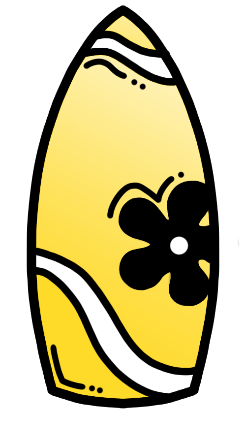 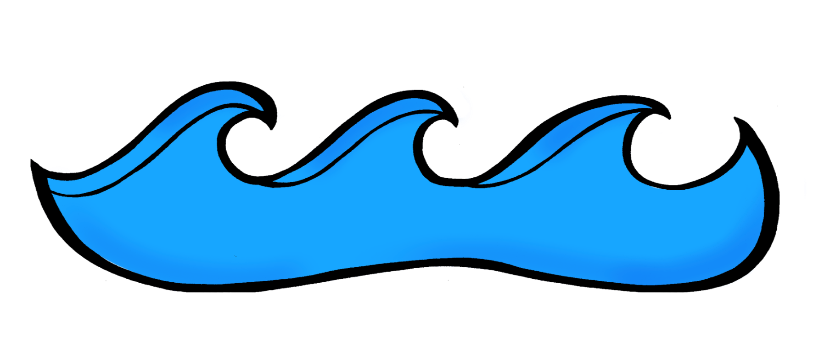 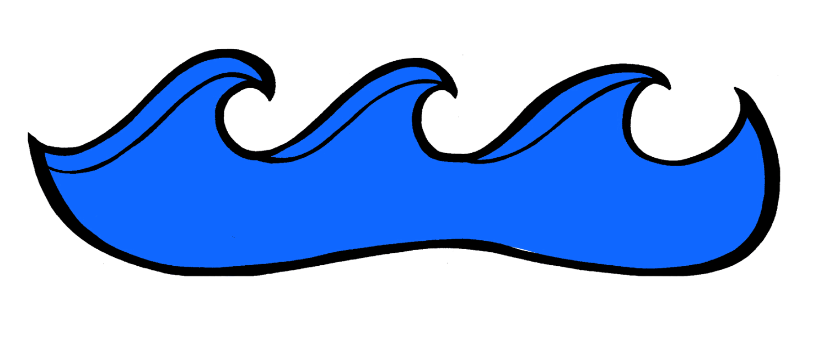 WelcomeWelcomeWelcomeI am looking forward to having your child in my class!  It is going to be an awesome year full of learning and being flexible. Just be ready to ride the wave with me. I am looking forward to having your child in my class!  It is going to be an awesome year full of learning and being flexible. Just be ready to ride the wave with me. I am looking forward to having your child in my class!  It is going to be an awesome year full of learning and being flexible. Just be ready to ride the wave with me. ContactContactContactSchool Phone: (801) 402-3750Email:  lgeorge@dsdmail.net Remind:  sign up by texting @lgeorge5 to 81010Teams:  leave a question on the group posts (school related questions only) or call on Teams from 3:40-4:00 (on your remote days) or by appointment on Fridays.School Phone: (801) 402-3750Email:  lgeorge@dsdmail.net Remind:  sign up by texting @lgeorge5 to 81010Teams:  leave a question on the group posts (school related questions only) or call on Teams from 3:40-4:00 (on your remote days) or by appointment on Fridays.School Phone: (801) 402-3750Email:  lgeorge@dsdmail.net Remind:  sign up by texting @lgeorge5 to 81010Teams:  leave a question on the group posts (school related questions only) or call on Teams from 3:40-4:00 (on your remote days) or by appointment on Fridays.Planners & NewsletterPlanners & NewsletterPlanners & NewsletterA weekly planner/checklist will be given to students the first day of each week.  This will include what we are doing in class and what your child should be doing on remote days.A weekly newsletter will be sent with the planner/checklist.  This will inform you of the reading and vocabulary skills, spelling and vocabulary words, science topic(s), and math review questions.  The math review will be submitted on Canvas (take a picture and submit).A weekly planner/checklist will be given to students the first day of each week.  This will include what we are doing in class and what your child should be doing on remote days.A weekly newsletter will be sent with the planner/checklist.  This will inform you of the reading and vocabulary skills, spelling and vocabulary words, science topic(s), and math review questions.  The math review will be submitted on Canvas (take a picture and submit).A weekly planner/checklist will be given to students the first day of each week.  This will include what we are doing in class and what your child should be doing on remote days.A weekly newsletter will be sent with the planner/checklist.  This will inform you of the reading and vocabulary skills, spelling and vocabulary words, science topic(s), and math review questions.  The math review will be submitted on Canvas (take a picture and submit).Donation Supply ListDonation Supply ListDonation Supply ListGlue SticksKleenexGlue SticksKleenexGlue SticksKleenexCanvasCanvasCanvasMost assignments this year will be submitted through Canvas.  To view basic class information, please click on “fifth grade.”  To view specific classes, go back to the dashboard, then click on the specific class.  We will begin using Canvas on the first weekto clarify any questions you may have.Most assignments this year will be submitted through Canvas.  To view basic class information, please click on “fifth grade.”  To view specific classes, go back to the dashboard, then click on the specific class.  We will begin using Canvas on the first weekto clarify any questions you may have.Most assignments this year will be submitted through Canvas.  To view basic class information, please click on “fifth grade.”  To view specific classes, go back to the dashboard, then click on the specific class.  We will begin using Canvas on the first weekto clarify any questions you may have.GradingGradingGradingPlease submit assignments through Canvas.  Late assignments will be accepted, but they will show as “late” through myDSD.  Depending on the assignment, points may be deducted.  Assignments will not be accepted after each term has ended. Please submit assignments through Canvas.  Late assignments will be accepted, but they will show as “late” through myDSD.  Depending on the assignment, points may be deducted.  Assignments will not be accepted after each term has ended. Please submit assignments through Canvas.  Late assignments will be accepted, but they will show as “late” through myDSD.  Depending on the assignment, points may be deducted.  Assignments will not be accepted after each term has ended. Daily Schedule/PrepsDaily Schedule/PrepsDaily Schedule/Preps9:00 Check-in (lunch count)Check-in (lunch count)9:05Prep (specialists)Prep (specialists)9:50Vocabulary + Reading ComprehensionVocabulary + Reading Comprehension10:40RecessRecess10:55Math Lesson #1Math Lesson #111:55LunchLunch12:30Writing, Grammar, Cursive, Read AloudWriting, Grammar, Cursive, Read Aloud1:10Power Half-Hour (interventions and extensions)Power Half-Hour (interventions and extensions)1:40Social-Emotional Learning (SEL) activitySocial-Emotional Learning (SEL) activity1:55Math Lesson #2Math Lesson #22:40Science / Social StudiesScience / Social Studies3:25Planners + Clean-upPlanners + Clean-up3:35DismissalDismissalA Day/Group One Prep Schedule:A Day/Group One Prep Schedule:B Day/Group Two Prep Schedule:Monday, week 1:  LibraryMonday, week 1:  LibraryTuesday, week 1:  ComputerWednesday, week 1:  PEWednesday, week 1:  PEThursday, week 1:  MusicMonday, week 2:  ComputerMonday, week 2:  ComputerTuesday, week 2:  LibraryWednesday, week 2: MusicWednesday, week 2: MusicThursday, week 2:  PEHybrid Schedule/Friday AppointmentsHybrid Schedule/Friday AppointmentsHybrid Schedule/Friday AppointmentsA Day/Group One:  Monday/WednesdayB Day/Group Two:  Tuesday/ThursdayFriday:  I am available to make appointments on Fridays.  I am also available to help remotely by calling on Teams.  Please schedule appointments by email or through Remind.A Day/Group One:  Monday/WednesdayB Day/Group Two:  Tuesday/ThursdayFriday:  I am available to make appointments on Fridays.  I am also available to help remotely by calling on Teams.  Please schedule appointments by email or through Remind.A Day/Group One:  Monday/WednesdayB Day/Group Two:  Tuesday/ThursdayFriday:  I am available to make appointments on Fridays.  I am also available to help remotely by calling on Teams.  Please schedule appointments by email or through Remind.SubjectsSubjectsSubjectsMath:During the hybrid schedule, we will have 2 math lessons a day for in-class days.  The work for these lessons will be completed on remote learning days and corrected the day students return to class.  Canvas math videos will be available for review if needed.  On the last day of the week (A day=Friday, B day=Monday), students will have an assigned review lesson on i-Ready or a paper assignment.  There will also be a math review on the weekly newsletter to submit on the last day of the learning week through Canvas.Reading:We will be using the McGraw Hill reading program.  Remote day assignments will be available on Canvas.  The reading skill for each week will be listed on the weekly newsletter.Writing:Each writing unit will take 1-3 weeks.  Writing units will alternate between opinion, informational, and narrative writing.  Full writing units will be available on Canvas.Vocabulary:Vocabulary words and definitions can be found on the weekly newsletter.  Vocabulary assignments are assigned in Canvas and Spelling City.  Vocabulary tests will be available on the last day of the learning week on Spelling City (Friday or Monday).Spelling:Spelling books will be sent home for spelling practice.  Assignments will be submitted through Canvas and Spelling City.  Spelling tests will be available the last day of the learning week on Spelling City (Friday or Monday).Science:We will have science lessons in class.  Science assignments will be available on Canvas for remote learning.Social Emotional Learning: We will be writing in our SEL journal daily and will be do various activities that goes with our focus area for the month. Math:During the hybrid schedule, we will have 2 math lessons a day for in-class days.  The work for these lessons will be completed on remote learning days and corrected the day students return to class.  Canvas math videos will be available for review if needed.  On the last day of the week (A day=Friday, B day=Monday), students will have an assigned review lesson on i-Ready or a paper assignment.  There will also be a math review on the weekly newsletter to submit on the last day of the learning week through Canvas.Reading:We will be using the McGraw Hill reading program.  Remote day assignments will be available on Canvas.  The reading skill for each week will be listed on the weekly newsletter.Writing:Each writing unit will take 1-3 weeks.  Writing units will alternate between opinion, informational, and narrative writing.  Full writing units will be available on Canvas.Vocabulary:Vocabulary words and definitions can be found on the weekly newsletter.  Vocabulary assignments are assigned in Canvas and Spelling City.  Vocabulary tests will be available on the last day of the learning week on Spelling City (Friday or Monday).Spelling:Spelling books will be sent home for spelling practice.  Assignments will be submitted through Canvas and Spelling City.  Spelling tests will be available the last day of the learning week on Spelling City (Friday or Monday).Science:We will have science lessons in class.  Science assignments will be available on Canvas for remote learning.Social Emotional Learning: We will be writing in our SEL journal daily and will be do various activities that goes with our focus area for the month. Math:During the hybrid schedule, we will have 2 math lessons a day for in-class days.  The work for these lessons will be completed on remote learning days and corrected the day students return to class.  Canvas math videos will be available for review if needed.  On the last day of the week (A day=Friday, B day=Monday), students will have an assigned review lesson on i-Ready or a paper assignment.  There will also be a math review on the weekly newsletter to submit on the last day of the learning week through Canvas.Reading:We will be using the McGraw Hill reading program.  Remote day assignments will be available on Canvas.  The reading skill for each week will be listed on the weekly newsletter.Writing:Each writing unit will take 1-3 weeks.  Writing units will alternate between opinion, informational, and narrative writing.  Full writing units will be available on Canvas.Vocabulary:Vocabulary words and definitions can be found on the weekly newsletter.  Vocabulary assignments are assigned in Canvas and Spelling City.  Vocabulary tests will be available on the last day of the learning week on Spelling City (Friday or Monday).Spelling:Spelling books will be sent home for spelling practice.  Assignments will be submitted through Canvas and Spelling City.  Spelling tests will be available the last day of the learning week on Spelling City (Friday or Monday).Science:We will have science lessons in class.  Science assignments will be available on Canvas for remote learning.Social Emotional Learning: We will be writing in our SEL journal daily and will be do various activities that goes with our focus area for the month. Book ReportsBook ReportsBook ReportsThis year we will be playing Bookopoly for book reports.  Each student will have his/her own game board.  There are 31 different types of books from which to choose.  Three book reports will be required per term.  There is no page minimum for books.  Students should choose a chapter book on their individual reading level.  Once a book is completed, students will earn the “property” for the book they’ve read.  When three books within the same color are earned, a monopoly of that color is earned.  Students will be required to give one presentation per term.  To allow all classmates to see their presentations, students will record a 3-minute video in FlipGrid (linked in Canvas) OR a video they have created about the book in Adobe Spark.A page with more details will be included in the homework folder.  This game will run for the duration of the school year.  This year we will be playing Bookopoly for book reports.  Each student will have his/her own game board.  There are 31 different types of books from which to choose.  Three book reports will be required per term.  There is no page minimum for books.  Students should choose a chapter book on their individual reading level.  Once a book is completed, students will earn the “property” for the book they’ve read.  When three books within the same color are earned, a monopoly of that color is earned.  Students will be required to give one presentation per term.  To allow all classmates to see their presentations, students will record a 3-minute video in FlipGrid (linked in Canvas) OR a video they have created about the book in Adobe Spark.A page with more details will be included in the homework folder.  This game will run for the duration of the school year.  This year we will be playing Bookopoly for book reports.  Each student will have his/her own game board.  There are 31 different types of books from which to choose.  Three book reports will be required per term.  There is no page minimum for books.  Students should choose a chapter book on their individual reading level.  Once a book is completed, students will earn the “property” for the book they’ve read.  When three books within the same color are earned, a monopoly of that color is earned.  Students will be required to give one presentation per term.  To allow all classmates to see their presentations, students will record a 3-minute video in FlipGrid (linked in Canvas) OR a video they have created about the book in Adobe Spark.A page with more details will be included in the homework folder.  This game will run for the duration of the school year.  Online BankingOnline BankingOnline BankingWe will be using kidsonlinebank.org for our classroom economy.  This will be a great opportunity for students to learn about electronic banking!  Students will earn money for assignments, behavior, and classroom jobs.  Students will use money to purchase goods and services.We will be using kidsonlinebank.org for our classroom economy.  This will be a great opportunity for students to learn about electronic banking!  Students will earn money for assignments, behavior, and classroom jobs.  Students will use money to purchase goods and services.We will be using kidsonlinebank.org for our classroom economy.  This will be a great opportunity for students to learn about electronic banking!  Students will earn money for assignments, behavior, and classroom jobs.  Students will use money to purchase goods and services.BirthdaysBirthdaysBirthdaysIn order to celebrate with the entire class, students will be able to record a Happy Birthday message in FlipGrid (linked in Canvas) to send to the birthday student. Due to Covid, if you would like to send a Birthday Treat to school, they need to be non-editable, like a pencil, or a party favor. This is totally optional, if you choose to please send enough for the entire class.In order to celebrate with the entire class, students will be able to record a Happy Birthday message in FlipGrid (linked in Canvas) to send to the birthday student. Due to Covid, if you would like to send a Birthday Treat to school, they need to be non-editable, like a pencil, or a party favor. This is totally optional, if you choose to please send enough for the entire class.In order to celebrate with the entire class, students will be able to record a Happy Birthday message in FlipGrid (linked in Canvas) to send to the birthday student. Due to Covid, if you would like to send a Birthday Treat to school, they need to be non-editable, like a pencil, or a party favor. This is totally optional, if you choose to please send enough for the entire class.Star of the WeekStar of the WeekStar of the WeekEach student will have the chance to be the “Star of the Week”. They will receive a poster to fill out at home that will be displayed in the class all week long. They are also able to bring items to place on the shelf such as trophies, things they collect, favorite things, etc. as a show and tell. I will also be teaching students how to create a short video in Adobe Spark to be able to share their favorite things and pictures with the entire class. The video does not need to be lengthy.  It can be very simple.  We will practice making videos the first couple weeks of school, so students will be able to create the videos on their own.  Videos will only be shown to our own class.Each student will have the chance to be the “Star of the Week”. They will receive a poster to fill out at home that will be displayed in the class all week long. They are also able to bring items to place on the shelf such as trophies, things they collect, favorite things, etc. as a show and tell. I will also be teaching students how to create a short video in Adobe Spark to be able to share their favorite things and pictures with the entire class. The video does not need to be lengthy.  It can be very simple.  We will practice making videos the first couple weeks of school, so students will be able to create the videos on their own.  Videos will only be shown to our own class.Each student will have the chance to be the “Star of the Week”. They will receive a poster to fill out at home that will be displayed in the class all week long. They are also able to bring items to place on the shelf such as trophies, things they collect, favorite things, etc. as a show and tell. I will also be teaching students how to create a short video in Adobe Spark to be able to share their favorite things and pictures with the entire class. The video does not need to be lengthy.  It can be very simple.  We will practice making videos the first couple weeks of school, so students will be able to create the videos on their own.  Videos will only be shown to our own class.